Notice of Exemption					Supplementary Document QTo: 	Office of Planning and Research                   From:  City of South Lake TahoeState Clearinghouse 				1052 Tata Lane	P.O. Box 3044					South Lake Tahoe, CA 96150	Sacramento, CA 95812-3044					       	County Clerk	County of El Dorado  	Project Title: A Ghost Kitchen Mixed-Use ProjectProject Location - Specific: 1022 Fairway AveProject Location - City: South Lake Tahoe Project Location - County: El DoradoDescription of Project: The proposed project is a mixed-use structure consisting of a restaurant and two residential units. The project will be new construction on a previously developed lot. Name of Public Agency Approving Project: City of South Lake Tahoe Name of Person or Agency Carrying out Project: Exempt Status:   (check one) 		Ministerial (Sec. 21080(b)(1); 15268);		Declared Emergency (Sec. 21080(b)(3); 15269(a));		Emergency Project (Sec. 21080(b)(4); 15269(b)(c));		Categorical Exemption. State type and section number: Section 15303, Class 3 (New Construction or Conversion of Small Structures) and Section 50332, Class 32 (Infill Projects) 		Statutory Exemptions. State code number.Reasons why project is exempt: The proposed project is Categorically Exempt from CEQA under Section 15303, Class 3, as it consists of a restaurant not to exceed 2,500 square feet and dwelling units not in excess of 4. It is also exempt under Section 15332, Class 32 as it is an infill project consistent with all General Plan zoning regulations and designations. The site was previously developed and will contain a smaller footprint than that of the previous use.Lead Agency Contact Person: 	Anna Kashuba, Assistant Planner	Area Code/Telephone:		(530) 542-7405Email:					akashuba@cityofslt.us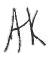 Signature: 		Title: Assistant Planner_____Date: August 18, 2022	Signed by Lead Agency		Date received for filing at County of El Dorado: _________	 Signed by Applicant 						